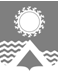 АДМИНИСТРАЦИЯ СВЕТЛОГОРСКОГО СЕЛЬСОВЕТАТУРУХАНСКОГО РАЙОНА КРАСНОЯРСКОГО КРАЯП О С Т А Н О В Л Е Н И Еп. Светлогорск27.05.2019                                                                                                                                           № 43-ПВ соответствии с Федеральным законом от 27.07.2010 №210-ФЗ «Об организации предоставления государственных и муниципальных услуг», Федеральным законом от 06.10.2003 №131-ФЗ «Об общих принципах организации местного самоуправления в Российской Федерации», Постановлением  Правительства  Российской Федерации от 16.05.2011 №373                        «О разработке и утверждении административных регламентов осуществления государственного контроля (надзора) и административных регламентов предоставления государственных услуг», руководствуясь Уставом Светлогорского сельсовета Туруханского района Красноярского края, ПОСТАНОВЛЯЮ:1. Утвердить Административный регламент предоставления муниципальным казённым учреждением «Физкультурно-оздоровительный клуб» посёлка Светлогорск муниципальной услуги по организации и проведению занятий физкультурно-спортивной направленности, согласно приложения к настоящему постановлению.2. Признать утратившим силу: - постановление администрации Светлогорского сельсовета Туруханского района Красноярского края от 05.08.2016 №46-П «Об утверждении административного регламента предоставления муниципальной услуги «Проведение занятий физической культурой и спортом в здании муниципального казённого учреждения «Физкультурно-оздоровительный клуб» посёлка Светлогорск на бесплатной основе».3. Документоведу администрации Светлогорского сельсовета Циттель А.С. внести соответствующие изменения в федеральную государственную информационную систему «Федеральный реестр государственных и муниципальных услуг (функций)».4. Опубликовать постановление в газете «Светлогорский вестник» и разместить на официальном сайте администрации Светлогорского сельсовета.5. Постановление вступает в силу со дня его официального опубликования.6. Контроль за исполнением настоящего постановления оставляю за собой. Глава Светлогорского сельсовета 		                                                                      А.К. КришталюкАдминистративный регламент предоставления муниципальным казённым учреждением «Физкультурно-оздоровительный клуб» посёлка Светлогорск муниципальной услуги по организации и проведению занятий физкультурно-спортивной направленности 1. Общие положения1.1. Предмет регулирования регламента: настоящий Административный регламент предоставления муниципальным казённым учреждением «Физкультурно-оздоровительный клуб» посёлка Светлогорск муниципальной услуги по организации и проведению занятий физкультурно-спортивной направленности (далее – регламент) определяет стандарт предоставления муниципальной услуги; сроки и последовательность действий (административных процедур), формы контроля и ответственность должностных лиц органа, предоставляющего данную муниципальную услугу.1.2. Получателями муниципальной услуги являются физические лица, либо их уполномоченные представители, обратившиеся с письменным заявлением о предоставлении муниципальной услуги. 1.3. Справочная информация о месте нахождения и графике работы органа, предоставляющего услугу, обращение в который необходимо для получения услуги, справочные телефоны органа, предоставляющего услугу, организаций, участвующих в предоставлении услуги, адреса официального сайта, а также электронной почты и (или) формы обратной связи органа, предоставляющего услугу, в сети «Интернет», размещена:- на официальном сайте администрации Светлогорского сельсовета www.adminsvet.ru; - в федеральной государственной информационной системе «Федеральный реестр государственных и муниципальных услуг (функций)»;- на Едином портале государственных и муниципальных услуг (функций);- на информационном стенде в помещении Администрации Светлогорского сельсовета.1.4. Информирование Зявителей по вопросам предоставления муниципальной услуги, сведения о ходе предоставления услуги осуществляется:- по телефону;- по письменным обращениям;- при личном обращении;- по электронной почте;- с использованием официального сайта органов местного самоуправления муниципального образования Светлогорский сельсовет Туруханского района Красноярского края,  Единого портала государственных и муниципальных услуг (функций).	 1.5. Письменные запросы о представлении информации направляются в муниципальное казённое учреждение «Физкультурно-оздоровительный клуб» посёлка Светлогорск  по почтовому адресу: 663214, Красноярский край, Туруханский район, п. Светлогорск, ул. Энергетиков, д. 19.1.6. Запросы о представлении информации по вопросам предоставления муниципальной услуги в электронной форме направляются  путем заполнения специальной формы:- на Едином портале государственных и муниципальных услуг (в личном кабинете заинтересованного лица);- на официальном сайте администрации Светлогорского сельсовета www.adminsvet.ru; - посредством электронной почты муниципального казённого учреждения «Физкультурно-оздоровительный клуб» посёлка Светлогорск.1.7. Запросы о представлении сведений о ходе выполнения запроса в электронной форме направляются:- посредством официального сайта администрации Светлогорского сельсовета www.adminsvet.ru; - посредством электронной почты муниципального казённого учреждения «Физкультурно-оздоровительный клуб» посёлка Светлогорск.1.8. Ответ на запрос о представлении информации дается в форме, в которой был сделан запрос, если заинтересованное лицо не указало в запросе о предоставлении информации иной способ получения ответа.При личном устном обращении заинтересованного лица или обращении по телефону соответствующая информация предоставляется в устной форме, если заинтересованное лицо против этого не возражает.1.9. Устное информирование заинтересованных лиц осуществляют специалисты муниципального казённого учреждения «Физкультурно-оздоровительный клуб» посёлка Светлогорск. 1.10. Специалист муниципального казённого учреждения «Физкультурно-оздоровительный клуб» посёлка Светлогорск представляет заинтересованным лицам следующую информацию при устном информировании: 1) график личного приема Заявителей;2) сведения о местонахождении, графике работы, номерах справочных телефонов, адресе электронной почты муниципального казённого учреждения «Физкультурно-оздоровительный клуб» посёлка Светлогорск;3) порядок предоставления муниципальной услуги;1.11. Специалист муниципального казённого учреждения «Физкультурно-оздоровительный клуб» посёлка Светлогорск, осуществляющий устное информирование по телефону, выполняет следующие действия:- представляется, называя свою фамилию, имя, отчество и должность;- предлагает представиться позвонившему;- выслушивает и уточняет при необходимости суть вопроса;- дает ответ по существу вопроса, если заинтересованное лицо против этого не возражает.1.12. Специалист муниципального казённого учреждения «Физкультурно-оздоровительный клуб» посёлка Светлогорск, осуществляющий устное информирование при личном устном обращении заинтересованного лица, выполняет следующие действия:- представляется, называя свою фамилию, имя, отчество и должность;- выслушивает и уточняет при необходимости суть вопроса;- дает ответ по существу вопроса, если заинтересованное лицо против этого не возражает.1.13. При устном информировании специалист муниципального казённого учреждения «Физкультурно-оздоровительный клуб» посёлка Светлогорск обязан относиться к обратившимся корректно и внимательно, не унижать их честь и достоинство.1.14. Письменное информирование заинтересованных лиц осуществляется путем направления ответов на письменный запрос о представлении информации, а также на запрос о представлении информации, поступивший по электронной почте, по факсу или с помощью электронных сервисов официального сайта администрации Светлогорского сельсовета по выбору заинтересованных лиц в письменном виде и (или) в форме электронного документа, подписанного усиленной квалифицированной электронной подписью, в течение 30 дней со дня регистрации запроса о представлении информации.2. Стандарт предоставления муниципальной услуги2.1. Наименование муниципальной услуги: организация и проведение занятий физкультурно-спортивной направленности.2.2. Наименование органа, предоставляющего муниципальную услугу:  муниципальное казённое учреждение «Физкультурно-оздоровительный клуб» посёлка Светлогорск  (далее по тексту – МКУ «ФОК»).2.3. Результатом предоставления муниципальной услуги является организация досуга детей, молодежи, взрослого населения посредством посещения занятий физкультурно-спортивной направленности, участие в физкультурно-спортивных мероприятиях, участие в спортивно-массовых мероприятиях различного уровня. 	2.4. Сроки предоставления муниципальной услуги по обеспечению условий для занятий физической культурой и спортом, организация проведения физкультурно-оздоровительных мероприятий и проведению соревнований всех уровней, осуществляются в соответствии с планом работы МКУ «ФОК» п. Светлогорск.2.5. Перечень нормативных правовых актов, регулирующих предоставление услуги (с указанием их реквизитов и источников официального опубликования), размещен:- на официальном сайте администрации Светлогорского сельсовета www.adminsvet.ru; - в федеральном реестре и на Едином портале государственных и муниципальных услуг (функций).2.6. Для предоставления муниципальной услуги Заявитель представляет в МКУ «ФОК» следующие документы:1) заявление о предоставлении муниципальной услуги по форме, согласно приложения №1 к настоящему регламенту;2) справка об отсутствии медицинских противопоказаний для занятий физической культурой;3) копия документа, удостоверяющего личность Заявителя (Заявителей);4) доверенность, оформленная в соответствии с гражданским законодательством, в случае, если интересы Заявителя представляет уполномоченное лицо.2.7. Запрещается требовать у Заявителя: - представления документов и информации или осуществления действий, представление или осуществление которых не предусмотрено нормативными правовыми актами, регулирующими отношения, возникающие в связи с предоставлением услуги;- представления документов и информации, которые в соответствии с нормативными правовыми актами Российской Федерации, нормативными правовыми актами субъектов Российской Федерации и муниципальными правовыми актами находятся в распоряжении государственных органов, предоставляющих муниципальную услугу, иных государственных органов, органов местного самоуправления и (или) подведомственных государственным органам и органам местного самоуправления организаций, участвующих в предоставлении муниципальных услуг, за исключением документов, указанных в части 6 статьи 7 Федерального закона №210-ФЗ;- представления документов и информации, отсутствие и (или) недостоверность которых не указывались при первоначальном отказе в приеме документов, необходимых для предоставления муниципальной услуги, либо в предоставлении муниципальной услуги, за исключением случаев, предусмотренных пунктом 4 части 1 статьи 7 Федерального закона №210-ФЗ.2.8. Основания для отказа в приеме заявления о предоставлении муниципальной услуги отсутствуют.2.9. Основаниями для отказа в предоставлении муниципальной услуги являются:1) не предоставление документов предусмотренных п. 2.6 административного регламента;2) отклонения по состоянию здоровья.2.10. Основания для приостановления представления муниципальной услуги отсутствуют.2.11. Услуг, которые являются необходимыми и обязательными для представления муниципальной услуги, нормативными правовыми актами Российской Федерации и Красноярского края не предусмотрено.2.12. Предоставление услуги осуществляется бесплатно.2.13. Время ожидания заявителя в очереди при подаче Заявления о предоставлении услуги не должно превышать 15 минут.2.14. Заявление о предоставлении услуги при подаче лично специалисту МКУ «ФОК», а также при получении посредством почтовой или электронной связи должно быть зарегистрировано в день поступления заявления.2.15. Помещения, в которых осуществляется приём граждан, обратившихся за получением услуги, должны быть оснащены соответствующими указателями, информационными стендами с образцами заполнения заявления и перечнем документов, необходимых для предоставления услуги. Места для заполнения необходимых документов оборудуются стульями, столами и обеспечиваются бланками заявлений, письменными принадлежностями. На информационном стенде размещается перечень документов, которые заявитель должен представить для исполнения услуги.Рабочее место специалистов МКУ «ФОК», участвующих в оказании муниципальной услуги, оснащается настенной вывеской или настольной табличкой с указанием фамилии, имени, отчества и должности, необходимой для исполнения услуги офисной техникой.Помещения для предоставления услуги по возможности размещаются в максимально удобных для обращения местах.В местах предоставления услуги на видном месте размещаются схемы размещения средств пожаротушения и путей эвакуации посетителей и работников, участвующих в оказании услуги.Здание, в котором осуществляется приём граждан, обратившихся за получением услуги, оборудуется средствами пожаротушения и оказания первой медицинской помощи (аптечкой), а также оборудуется средствами, обеспечивающими их доступность для инвалидов в соответствии с законодательством Российской Федерации о социальной защите инвалидов.2.16. Показателями доступности и качества услуги являются:- количество взаимодействий Заявителя с должностными лицами при предоставлении услуги и их продолжительность;- возможность получения информации о ходе предоставления услуги;- исключение фактов необоснованного отказа в приеме заявления о предоставлении услуги;- исключение необоснованных отказов в предоставлении услуги;- исключение необоснованных отказов в предоставлении информации об услуге.2.17. Муниципальная услуга в многофункциональном центре предоставления государственных и муниципальных услуг не предоставляется.3. Состав, последовательность и сроки выполнения административных процедур (действий), требования к порядку их выполнения, в том числе особенности выполнения административных процедур (действий) в электронной форме3.1. Исполнение муниципальной услуги включает следующие административные процедуры:- прием и регистрация документов Заявителя, необходимых для получения муниципальной услуги;- рассмотрение документов Заявителя;- предоставление муниципальной услуги.3.2. Прием и регистрация документов Заявителя, необходимых для получения муниципальной услуги:3.2.1. Основанием для исполнения административной процедуры является поступление документов Заявителя, необходимых для получения муниципальной услуги.3.2.2. Специалист, ответственный за выполнение административного действия, осуществляет проверку:- правильности заполнения заявления, наличие подписи и даты на заявлении;- комплектности представленных документов в соответствии с пунктом 2.6 настоящего регламента.3.2.3. Результатом административной процедуры является прием и регистрация документов Заявителя, необходимых для получения муниципальной услуги.3.2.4. Способ фиксации результата административной процедуры: - регистрация заявления;- выдача Заявителю расписки о приеме документов с указанием перечня предоставленных документов и даты их получения.3.3. Рассмотрение документов Заявителя:3.3.1. Основанием для исполнения административной процедуры является зарегистрированное заявление.3.3.2. Специалист МКУ «ФОК», которому передано заявление с комплектом документов, проверяет документы на наличие оснований для отказа в предоставлении муниципальной услуги, установленных в пункте 2.9 настоящего регламента.В случае наличия таких оснований, Заявителю в течение 3 рабочих дней направляется письменное уведомление об отказе в предоставлении муниципальной услуги с указанием причин отказа.Срок выполнения данной административной процедуры - 3 рабочих дня; 3.3.3. Результатом административной процедуры является принятие решения о предоставлении муниципальной услуги или об отказе в предоставлении муниципальной услуги.3.4. Предоставление муниципальной услуги: 3.4.1. Основанием для исполнения административной процедуры является отсутствие оснований для отказа в предоставлении муниципальной услуги, установленных в пункте 2.9 регламента.3.4.2. Специалист МКУ «ФОК» готовит уведомление Заявителю о необходимости обращения в МКУ «ФОК» на прием, где Заявитель информируется о получении муниципальной услуги, знакомится с правилами поведения, правами и обязанностями воспитанников и их родителей (законных представителей), правилами внутреннего распорядка и другими документами, регламентирующими участие в работе МКУ «ФОК».3.4.3. Результатом выполнения административной процедуры является непосредственное предоставление муниципальной услуги в проведении физкультурно-спортивных занятий.4. Формы контроля за исполнением регламента4.1. Порядок осуществления текущего контроля за соблюдением и исполнением специалистами МКУ «ФОК» положений регламента и иных нормативных правовых актов, устанавливающих требования к предоставлению муниципальной услуги, а также за принятием ими решений4.1.1. Текущий контроль за соблюдением и исполнением специалистами МКУ «ФОК» положений регламента и иных нормативных правовых актов, устанавливающих требования к предоставлению муниципальной услуги, а также за принятием решений специалистами МКУ «ФОК», участвующими в предоставлении муниципальной услуги (далее - текущий контроль), осуществляет Глава Светлогорского сельсовета и заместитель Главы Светлогорского сельсовета.4.1.2. Текущий контроль в отношении специалистов МКУ «ФОК» осуществляет заместитель Главы Светлогорского сельсовета. По результатам текущего контроля заместитель Главы Светлогорского сельсовета оформляет:- ежеквартально (до 15-го числа месяца, следующего за отчетным кварталом) - отчет о количестве поступивших в МКУ «ФОК» запросов и результатах их рассмотрения;- ежегодно (до 1 февраля года, следующего за отчетным) - информационно-аналитический материал о результатах рассмотрения запросов с приложением статистических данных.Отчеты и информационно-аналитический материал доводятся до сведения Главы Светлогорского сельсовета в течение 3 дней со дня их составления.4.2. Порядок и периодичность осуществления плановых и внеплановых проверок полноты и качества предоставления муниципальной услуги, в том числе порядок и формы контроля за полнотой и качеством предоставления муниципальной услуги4.2.1. Контроль за полнотой и качеством предоставления муниципальной услуги специалистами МКУ «ФОК» осуществляется в форме плановых и внеплановых проверок.Целью проведения плановых и внеплановых проверок является выявление нарушений порядка предоставления муниципальной услуги, в том числе своевременности и полноты рассмотрения запросов, обоснованности и законности принятия по ним решений.4.2.2. Плановые проверки проводятся в отношении специалистов МКУ «ФОК» на основании годовых планов.4.2.3. Внеплановые проверки проводятся по решению Главы Светлогорского сельсовета в отношении специалистов МКУ «ФОК» при поступлении информации о нарушении полноты и качества предоставления муниципальной услуги.4.2.4. Проверку проводят специалисты администрации Светлогорского сельсовета, указанные в распоряжении Главы Светлогорского сельсовета о проведении проверки.4.2.5. Результаты проверки оформляются актом, отражающим обстоятельства, послужившие основанием проверки, объект проверки, сведения о специалисте МКУ «ФОК», ответственном за предоставление муниципальной услуги, наличие (отсутствие) в его действиях обстоятельств, свидетельствующих о нарушении полноты и качества предоставления муниципальной услуги, ссылку на документы, отражающие данные обстоятельства, выводы, недостатки и предложения по их устранению.4.3. Ответственность специалистов МКУ «ФОК» за решения и действия (бездействие), принимаемые или осуществляемые ими в ходе предоставления муниципальной услуги4.3.1. Специалисты МКУ «ФОК» несут ответственность, предусмотренную законодательством Российской Федерации, за решения и действия (бездействие), принимаемые (осуществляемые) в ходе предоставления муниципальной услуги, в случае выявления нарушений положений регламента.4.3.2. За неисполнение или ненадлежащее исполнение специалистами МКУ «ФОК» по их вине возложенных на них должностных обязанностей по осуществлению административных действий при предоставлении муниципальной услуги применяются дисциплинарные взыскания.4.3.3. Специалисты МКУ «ФОК», в случае совершения ими административных правонарушений или преступлений в связи с неисполнением, либо ненадлежащим исполнением своих должностных обязанностей по осуществлению административных действий при предоставлении муниципальной услуги, подлежат административной или уголовной ответственности в соответствии с законодательством Российской Федерации.4.4. Порядок и формы общественного контроля4.4.1. Граждане имеют право в установленном порядке создавать объединения для осуществления общественного контроля за предоставлением муниципальной услуги.4.4.2. Юридические лица имеют право в установленном порядке создавать объединения для осуществления общественного контроля за предоставлением муниципальной услуги.4.4.3. Граждане, их объединения и организации контролируют предоставление муниципальной услуги путем получения информации о ней по телефону, по письменным запросам, по электронной почте.5. Досудебный (внесудебный) порядок обжалования решений и действий (бездействия) органа, предоставляющего услугу, а также их должностных лиц5.1. Получатель муниципальной услуги имеет право на досудебное (внесудебное) обжалование действий (бездействия) и (или) решений, принятых (осуществленных) в ходе предоставления муниципальной услуги (далее - жалоба).5.2. Получатель муниципальной услуги может обратиться с жалобой, в том числе в следующих случаях:1) нарушение срока регистрации запроса;2) нарушение срока предоставления муниципальной услуги;3) требование у Заявителя документов или информации либо осуществления действий, представление или осуществление которых не предусмотрено нормативными правовыми актами Российской Федерации, нормативными правовыми актами Красноярского края для предоставления муниципальной услуги;4) отказ в приеме документов, предоставление которых предусмотрено нормативными правовыми актами Российской Федерации, нормативными правовыми актами Красноярского края для предоставления муниципальной услуги;5) отказ в предоставлении муниципальной услуги, если основания отказа не предусмотрены федеральными законами и принятыми в соответствии с ними иными нормативными правовыми актами Российской Федерации, законами и иными нормативными правовыми актами Красноярского края, муниципальными правовыми актами;6) затребование с заявителя при предоставлении муниципальной услуги платы, не предусмотренной нормативными правовыми актами Российской Федерации, нормативными правовыми актами Красноярского края, муниципальными правовыми актами; 7) отказ МКУ «ФОК» или его специалистов в исправлении допущенных опечаток и ошибок в выданных в результате предоставления муниципальной услуги документах;8) нарушение срока или порядка выдачи документов по результатам предоставления муниципальной услуги;9) приостановление предоставления муниципальной услуги, если основания приостановления не предусмотрены федеральными законами и принятыми в соответствии с ними иными нормативными правовыми актами Российской Федерации, законами и иными нормативными правовыми актами Красноярского края, муниципальными правовыми актами;10) требование у Заявителя при предоставлении муниципальной услуги документов или информации, отсутствие и (или) недостоверность которых не указывались при первоначальном отказе в приеме документов, необходимых для предоставления муниципальной услуги, либо в предоставлении муниципальной услуги, за исключением случаев, предусмотренных пунктом 4 части 1 статьи 7 Федерального закона №210-ФЗ.5.3. Заявитель вправе направить жалобу на действия (бездействие) и (или) решения при предоставлении муниципальной услуги:1) специалистов МКУ «ФОК» - Главе Светлогорского сельсовета;2) Главы Светлогорского сельсовета, в том числе в связи с непринятием основанных на законодательстве Российской Федерации мер в отношении действий (бездействия), решений специалистов МКУ «ФОК», - Главе Туруханского района Красноярского края.5.4. Жалоба может быть подана в письменной форме на бумажном носителе или в электронной форме.Жалоба в письменной форме может быть направлена по почте или подана при личном приеме Заявителя в администрации Светлогорского сельсовета.В электронной форме жалоба может быть подана Заявителем посредством официального сайта администрации Светлогорского сельсовета, Единого портала государственных и муниципальных услуг.При поступлении жалобы в администрацию Светлогорского сельсовета специалист администрации нарочно передает ее делопроизводителю не позднее 1 рабочего дня со дня ее поступления в администрацию Светлогорского сельсовета.5.5. Жалоба должна содержать:1) наименование органа, предоставляющего муниципальную услугу, должность и фамилию, имя, отчество (последнее - при наличии) его руководителя и (или) работника, решение и (или) действия (бездействие) которого обжалуется;2) фамилию, имя, отчество (последнее - при наличии), сведения о месте жительства заявителя - физического лица либо наименование, сведения о месте нахождения заявителя - юридического лица, а также номер (номера) контактного телефона, адрес (адреса) электронной почты (при наличии) и почтовый адрес, по которым должен быть направлен ответ заявителю; 3) сведения об обжалуемых решениях и (или) действиях (бездействии) администрации Светлогорского сельсовета, специалистов МКУ «ФОК»;4) доводы, на основании которых Заявитель не согласен с решением и (или) действием (бездействием) МКУ «ФОК», специалистов МКУ «ФОК».Заявителем могут быть представлены документы (при наличии), подтверждающие его доводы, либо их копии.5.6. Заявитель имеет право на получение информации и документов, необходимых для обоснования и рассмотрения жалобы, при условии, что это не затрагивает права, свободы и законные интересы других лиц и что указанные документы не содержат сведений, составляющих государственную и иную охраняемую федеральным законодательством тайну.5.7. Жалоба, поступившая в администрацию Светлогорского сельсовета, подлежит рассмотрению в течение 15 рабочих дней со дня ее регистрации, если более короткие сроки рассмотрения жалобы не установлены Главой Светлогорского сельсовета.В случае обжалования отказа МКУ «ФОК», специалистов МКУ «ФОК» в приеме документов у Заявителя или в исправлении допущенных опечаток и ошибок в выданных в результате предоставления муниципальной услуги документах, жалоба, поступившая в администрацию Светлогорского сельсовета, подлежит рассмотрению в течение 5 рабочих дней со дня ее регистрации.5.8. По результатам рассмотрения жалобы Глава Светлогорского сельсовета, должностное лицо администрации Туруханского района Красноярского края, наделенный полномочиями по рассмотрению жалоб, принимают одно из следующих решений:1) жалоба удовлетворяется, в том числе в форме отмены принятого решения, исправления допущенных опечаток и ошибок в выданных в результате предоставления муниципальной услуги документах, возврата Заявителю денежных средств, взимание которых не предусмотрено нормативными правовыми актами Российской Федерации, нормативными правовыми актами Красноярского края, муниципальными правовыми актами;2) в удовлетворении жалобы отказывается.5.9. Не позднее дня, следующего за днем принятия решения, указанного в пункте 5.8 регламента, Заявителю в письменной форме и по желанию Заявителя в электронной форме направляется мотивированный ответ о результатах рассмотрения жалобы.5.10. При удовлетворении жалобы Глава Светлогорского сельсовета, должностное лицо администрации Туруханского района Красноярского края, наделенный полномочиями по рассмотрению жалоб, принимают исчерпывающие меры по устранению выявленных нарушений, в том числе по выдаче Заявителю результата муниципальной услуги, не позднее 5 рабочих дней со дня принятия решения, если иное не предусмотрено законодательством Российской Федерации.В случае признания жалобы подлежащей удовлетворению, в ответе Заявителю Глава Светлогорского сельсовета, должностное лицо администрации Туруханского района Красноярского края, наделенный полномочиями по рассмотрению жалоб, дает информацию о действиях, осуществляемых администрацией Светлогорского сельсовета в целях незамедлительного устранения выявленных нарушений при оказании муниципальной услуги, а также приносятся извинения за доставленные неудобства и указывается информация о дальнейших действиях, которые необходимо совершить Заявителю в целях получения муниципальной услуги.5.11. В случае признания жалобы не подлежащей удовлетворению, в ответе Заявителю дается аргументированные разъяснения о причинах принятого решения, а также информация о порядке обжалования принятого решения.5.12. В случае установления в ходе или по результатам рассмотрения жалобы признаков состава административного правонарушения или преступления, Глава Светлогорского сельсовета, должностное лицо администрации Туруханского района Красноярского края, наделенный полномочиями по рассмотрению жалоб, незамедлительно направляет имеющиеся материалы в органы прокуратуры.5.13. Получатель муниципальной услуги вправе обжаловать решение, принятое по результатам рассмотрения жалобы:1) в администрацию Туруханского района Красноярского края (в случае если обжалуется решение, принятое по результатам рассмотрения жалобы Главой Светлогорского сельсовета);2) в суд общей юрисдикции в порядке и сроки, установленные законодательством Российской Федерации.5.14. Информация о порядке подачи и рассмотрения жалобы предоставляется Заявителю:1) при личном устном обращении (на личном приеме в администрации Светлогорского сельсовета или по телефону);2) путем ответов в письменной форме посредством почтовой связи, факса и (или) в форме электронного документа по электронной почте администрации Светлогорского сельсовета с помощью электронных сервисов официального сайта администрации Светлогорского сельсовета, и Единого портала государственных и муниципальных услуг;3) посредством размещения на информационных стендах администрации Светлогорского сельсовета, официальном сайте администрации Светлогорского сельсовета, Едином портале государственных и муниципальных услуг.Заявлениео предоставлении муниципальной услугиЗАЯВЛЕНИЕ родителя (законного представителя)на посещение ребенком физкультурно-оздоровительного клубаСекция ___________________________________Я,______________________________________________________________________________________________________________________________________________________________________________________ Ф.И.О. родителей (матери и отца)Проживающие по адресу:  ул. ____________________________________, д. № _______, кв. № _______,   пос. СветлогорскТуруханского района Красноярского края,  согласны   на  посещение  секции моим сыном/дочерью_______________________________________________________________, «_____»__________  _______ г.р.На занятия мой ребенок будет приходить ________________________________________________________                                                                (самостоятельно / в сопровождении)После занятий мой ребенок будет уходить ________________________________________________________                                                                                (самостоятельно / в сопровождении)                                                             Подпись родителей:  _________________  /_________________/                        _________________ /_________________/      «____ » _________________ 20____  г.  Об утверждении административного регламента предоставления муниципальным казённым учреждением «Физкультурно-оздоровительный клуб» посёлка Светлогорск муниципальной услуги по организации и проведению занятий физкультурно-спортивной направленности Приложение к постановлению администрации Светлогорского сельсовета от 27.05.2019 №43-ППриложение №1 к административному регламенту предоставления муниципальным казённым учреждением «Физкультурно-оздоровительный клуб» посёлка Светлогорск муниципальной услуги                              по организации и проведению занятий физкультурно-спортивной направленности, утв. Постановлением администрации Светлогорского сельсовета                               от 27.05.2019 №43-ПДиректору МКУ «ФОК» п. Светлогорск И.В. Беллер(ф.и.о. родителя/законного представителя)                          (контактный телефон)